ΣΥΛΛΟΓΟΣ ΕΚΠΑΙΔΕΥΤΙΚΩΝ Π. Ε.                    Μαρούσι  28 – 2 – 2023                                                                                                                   ΑΜΑΡΟΥΣΙΟΥ                                                   Αρ. Πρ.: 46Ταχ. Δ/νση: Μαραθωνοδρόμου 54                                             Τ. Κ. 15124 Μαρούσι                                                            Τηλ.: 2108020788 Fax:2108020788                                                       Πληροφ.: Δ. Πολυχρονιάδης 6945394406                                                                                     Email:syll2grafeio@gmail.com                                           Δικτυακός τόπος: http//: www.syllogosekpaideutikonpeamarousiou.grΠΡΟΣ: ΤΑ ΜΕΛΗ ΤΟΥ ΣΥΛΛΟΓΟΥ ΜΑΣ   Κοινοποίηση: Σ. Ε. Η., Π. Ο. Θ. Α., Δ. Ο. Ε., Συλλόγους Εκπ/κών Π. Ε. της χώραςΘέμα: « Συμμετοχή – στήριξη της πανκαλλιτεχνικής κινητοποίησης της Πέμπτης 2 – 3 – 2023 στις 18:00 στο Σύνταγμα».Το Δ. Σ. του Συλλόγου Εκπ/κών Π. Ε. Αμαρουσίου εκφράζει την αλληλεγγύη του στις συνεχιζόμενες κινητοποιήσεις που βρίσκεται ο κόσμος του Πολιτισμού και των Τεχνών. Καλεί όλες και όλους στην πανελλαδική πανκαλλιτεχνική κινητοποίηση την Πέμπτη 2 Μαρτίου 2023 στις 18:00 στο Σύνταγμα που διοργανώνεται από τα σωματεία, φορείς, εργαζόμενους και σπουδαστές του χώρου. Ο αγώνας τους που δίνεται ενάντια στην υποβάθμιση των πτυχίων, είναι αγώνας ενάντια στην υποβάθμιση της τέχνης. Το Π.Δ. 85/2022  επισφραγίζει στη συνείδηση της κοινωνίας πως ο πολιτισμός, όταν δεν εξυπηρετεί οικονομικά συμφέροντα, είναι περιττός.  Το Π.Δ. φανέρωσε τα χρόνια προβλήματα του κλάδου των καλλιτεχνών. Η ανεπαρκής Δημόσια Δωρεάν Πανεπιστημιακή Εκπαίδευση στις Παραστατικές Τέχνες, οι καταργημένες συλλογικές συμβάσεις, η μαύρη ή/και απλήρωτη εργασία, το επικίνδυνο και ανταγωνιστικό εργασιακό περιβάλλον, η υποχρηματοδότηση του Πολιτισμού και η μείωση των καλλιτεχνικών μαθημάτων στα σχολεία, ολοκληρώνουν την εικόνα που επικρατεί στο χώρο των τεχνών. Η τέχνη αποτελεί βασικό πυλώνα της κοινωνίας, κύτταρο διαμόρφωσης των συνειδήσεων. Αποτελεί μέρος της κοινωνικής πραγματικότητας στην προσπάθεια της να την καθρεφτίσει, να την μετασχηματίσει ή και να την υπερβεί. Σήμερα ο αγώνας των καλλιτεχνών όπως των εκπαιδευτικών και των υγειονομικών δίνεται ενάντια σε μια πολιτική που διαχρονικά εφαρμόζεται και καταστρέφει κάθε δημόσιο και δωρεάν χαρακτήρα, των βασικών δομών της κοινωνίας ΥΓΕΙΑ – ΠΑΙΔΕΙΑ – ΠΟΛΙΤΙΣΜΟΣ. Το Δ. Σ. του Συλλόγου Εκπ/κών Π. Ε. Αμαρουσίου στηρίζοντας τις κινητοποιήσεις στον χώρο των καλλιτεχνών που κλιμακώνονται, εκφράζει την αυτονόητη και κατηγορηματική αντίθεσή του στην απαξίωση των πτυχίων των αποφοίτων ωδείων, δραματικών σχολών και άλλων συναφών σχολών, οι οποίοι με το Π.Δ. 85/2022 υποβιβάζονται σε …αποφοίτους Λυκείου. Ως εκπαιδευτικοί και ως πολίτες απαιτούμε την άμεση απόσυρση του Π.Δ. 85/2022. Καμία αναγνώριση των πτυχίων των κολεγίων ως ΠΕ και ΤΕ. Διασφάλιση των δικαιωμάτων των πτυχίων των Δημοσίων και Δωρεάν Πανεπιστημίων.  Την αύξηση του προϋπολογισμού για τον σύγχρονο Πολιτισμό, Υγεία και Παιδεία. Την υπογραφή αξιοπρεπών συλλογικών συμβάσεων παντού.Δεν υποχωρούμε, συνεχίζουμε και κλιμακώνουμε! Όλοι/όλες στην πανελλαδική πανκαλλιτεχνική κινητοποίηση την Πέμπτη 2/3 στις 18:00 στο Σύνταγμα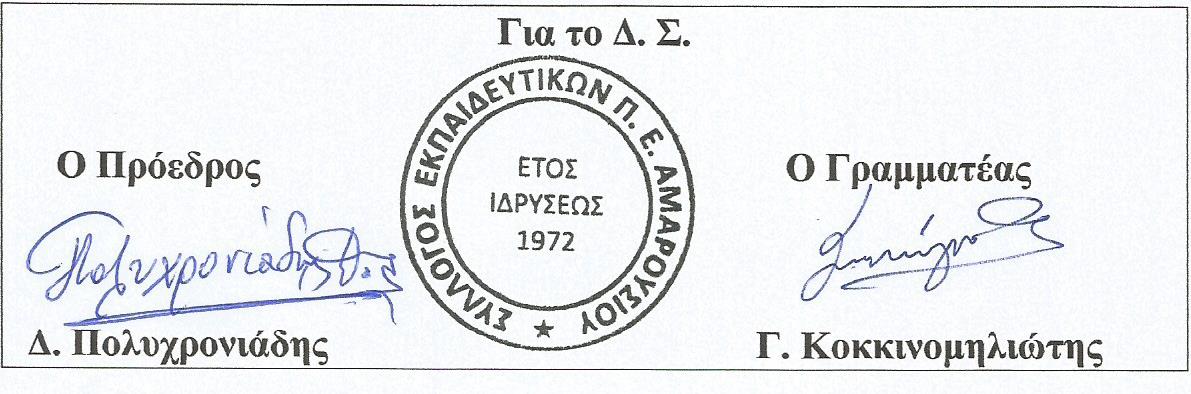 